Załącznik nr 3	Standardy realizacji wsparcia w zakresie Działania 6.1. Aktywna integracja
RPO WP 2014-2020Załącznik nr 12 do SWZOznaczenie sprawy DA.221.1.1.2021OGÓLNE ZASADY REALIZACJI PROJEKTÓW W RAMACH OSI PRIORYTETOWEJ 6Preferowane do wsparcia w ramach Osi są osoby: doświadczające wielokrotnego wykluczenia społecznego, czyli wykluczenia z powodu więcej niż jednej z przesłanek, o których mowa w definicji osób lub rodzin zagrożonych ubóstwem lub wykluczeniem społecznym (współwystępowanie różnych przesłanek);o znacznym lub umiarkowanym stopniu niepełnosprawności;z niepełnosprawnością sprzężoną (u których stwierdzono występowanie dwóch lub więcej niepełnosprawności) oraz osoby z zaburzeniami psychicznymi, w tym osoby z niepełnosprawnością intelektualną i osoby z całościowymi zaburzeniami rozwojowymi.Wsparcie w ramach Osi jest komplementarne z Programem Operacyjnym Pomoc Żywnościowa 
2014-2020, zwanym dalej „PO PŻ”, współfinansowanym ze środków Europejskiego Funduszu Pomocy Najbardziej Potrzebującym zgodnie z Rozporządzeniem Parlamentu Europejskiego i Rady (UE) nr 223/2014 z dnia 11 marca 2014 r. w sprawie Europejskiego Funduszu Pomocy Najbardziej Potrzebującym (Dz.Urz. UE L 72 z 12 marca 2014 r., str. 1) oraz ustawy z dnia 12 marca 2004 r. o pomocy społecznej. W związku z tym:preferowane do objęcia wsparciem są osoby lub rodziny korzystające z PO PŻ, jednakże zakres wsparcia dla tych osób lub rodzin nie może powielać działań, które dana osoba lub rodzina otrzymała lub otrzymuje z PO PŻ w ramach działań towarzyszących, o których mowa w PO PŻ;beneficjent zobowiązany jest do poinformowania właściwych terytorialnie ośrodków pomocy społecznej oraz organizacji partnerskich regionalnych i lokalnych, o których mowa w PO PŻ, o prowadzonej rekrutacji do projektów realizowanych w ramach Działania 6.1. Aktywna Integracja i 6.2. Usługi społeczne, a także do niepowielania wsparcia, które osoba lub rodzina zagrożona ubóstwem lub wykluczeniem społecznym uzyskuje w ramach działań towarzyszących w PO PŻ.W celu zapewnienia demarkacji pomiędzy Osiami Priorytetowymi (OP) 5 Zatrudnienie a 6 Integracja w zakresie wsparcia osób bezrobotnych, wsparcie w ramach OP 6 kierowane jest do osób, wobec których zastosowanie wyłącznie instrumentów i usług rynku pracy jest niewystarczające i istnieje konieczność zastosowania w pierwszej kolejności instrumentów aktywnej integracji o charakterze społecznym, w tym do osób zakwalifikowanych do III profilu pomocy i skierowanych do objęcia Programem Aktywizacja i Integracja w oparciu o ustawę z dnia 20 kwietnia 2004 r. o promocji zatrudnienia i instytucjach rynku pracy. W przypadku zakwalifikowania do projektu osób bezrobotnych należy mieć na uwadze, że wsparcie osób zakwalifikowanych do I oraz II profilu pomocy nie może mieć charakteru aktywizacji zawodowej. W celu zapewnienia skoordynowanej i komplementarnej realizacji projektów na poziomie lokalnym wskazana jest realizacja projektów w partnerstwie, w szczególności w partnerstwie jednostek samorządu terytorialnego z jednostkami spoza sektora finansów publicznych, w szczególności z organizacjami pozarządowymi lub podmiotami ekonomii społecznej. Natomiast w sytuacji, gdy projekt jest realizowany wyłącznie przez sektor publiczny, część zadań w ramach takiego projektu jest zlecana jednostkom spoza sektora finansów publicznych, w szczególności podmiotom ekonomii społecznej na zasadach określonych w ustawie z dnia 24 kwietnia 2003 r. o działalności pożytku publicznego i o wolontariacie.Beneficjenci są zobowiązani do informowania właściwych terytorialnie ośrodków pomocy społecznej (OPS) i powiatowych centrów pomocy rodzinie (PCPR) o realizowanych projektach, m.in. w celu zachowania zgodności planowanego wsparcia ze ścieżkami reintegracji opracowanymi przez niniejsze instytucje dla ich klientów lub uczestników projektów przez nie realizowanych i niepowielania wsparcia już udzielonego danej osobie.Możliwe jest zastosowanie w ramach projektów skutecznych i efektywnych rozwiązań, instrumentów, narzędzi i metod pracy wypracowanych w ramach Programu Inicjatywy Wspólnotowej EQUAL oraz projektów innowacyjnych Programu Operacyjnego Kapitał Ludzki.W odniesieniu do projektów przewidujących bezpośrednie wsparcie dla osób lub rodzin zagrożonych ubóstwem lub wykluczeniem społecznym w ramach Działania 6.1. Aktywna Integracja oraz Działania 6.2. Usługi społeczne stosowane są kryteria wyboru projektów dotyczące efektywności społeczno-zatrudnieniowej. KRYTERIUM EFEKTYWNOŚCI SPOŁECZNO-ZATRUDNIENIOWEJEfektywność społeczno-zatrudnieniowaEfektywność społeczno-zatrudnieniowa pokazuje efekty reintegracji uczestników projektu osiągnięte w wyniku realizacji ścieżki udziału w projekcie.Przy pomiarze efektywności społeczno-zatrudnieniowej weryfikacji podlega wskaźnik efektywności społeczno-zatrudnieniowej dla grupy docelowej projektu mierzony na zakończenie realizacji projektu.Efektywność społeczno-zatrudnieniowa mierzy efekt realizacji projektu względem uczestników projektu w dwóch wymiarach ich funkcjonowania:społecznym;zatrudnieniowym.Efektywność społeczno-zatrudnieniowa jest mierzona wśród uczestników projektu względem ich sytuacji w momencie rozpoczęcia udziału w projekcie, a więc w odniesieniu do stopnia wykluczenia społecznego uczestników projektu w momencie rozpoczęcia udziału w projekcie.Beneficjent jest zobowiązany do zobligowania uczestników projektu, na etapie rekrutacji do projektu, do dostarczenia dokumentów potwierdzających osiągnięcie wskaźnika efektywności społeczno-zatrudnieniowej w wymiarze społecznym lub zatrudnieniowym.W odniesieniu do niżej wymienionych osób, do których są kierowane usługi aktywnej integracji, nie ma obowiązku stosowania kryteriów efektywności społeczno-zatrudnieniowej:będących w pieczy zastępczej i opuszczających tę pieczę, o których mowa w Ustawie z dnia 9 czerwca 2011 r. o wspieraniu rodziny i systemie pieczy zastępczej (dotyczy Działania 6.2.);nieletnich, wobec których zastosowano środki zapobiegania i zwalczania demoralizacji i przestępczości zgodnie z Ustawą z dnia 26 października 1982 r. o postępowaniu w sprawach nieletnich;przebywających w młodzieżowych ośrodkach wychowawczych i młodzieżowych ośrodkach socjoterapii, o których mowa w Ustawie z dnia 7 września 1991 r. o systemie oświaty.Efektywność społeczno-zatrudnieniowa jest mierzona:wśród uczestników projektu względem ich sytuacji w momencie rozpoczęcia udziału w projekcie rozumianego jako udział w pierwszej formie wsparcia w projekcie;wśród uczestników projektu, którzy zakończyli udział w projekcie (za zakończenie udziału w projekcie należy uznać zakończenie uczestnictwa w formie lub formach wsparcia realizowanych w ramach projektu zgodnie ze ścieżką udziału w projekcie), przy czym zakończenie udziału w projekcie z powodu podjęcia zatrudnienia wcześniej niż uprzednio było to planowane można uznać za zakończenie udziału w projekcie zgodnie z zaplanowaną ścieżką udziału w projekcie;w stosunku do łącznej liczby uczestników projektu, którzy zakończyli udział w projekcie zgodnie ze ścieżką udziału w projekcie.Informacja o wykonaniu wskaźnika efektywności społeczno-zatrudnieniowej w obu wyżej wymienionych wymiarach w ramach danego projektu przekazywana jest przez beneficjenta wraz z każdym wnioskiem o płatność (narastająco na koniec okresu sprawozdawczego). Wzory informacji o wykonaniu wskaźnika efektywności społeczno- zatrudnieniowej w wymiarze zatrudnieniowym oraz informacji o wykonaniu wskaźnika efektywności społeczno- zatrudnieniowej stanowią załączniki do umowy o dofinansowanie projektu EFS.Wartość wskaźnika od początku realizacji projektu należy podać we wniosku o płatność końcową. W związku z pomiarem wskaźnika w okresie do trzech miesięcy następujących po dniu, w którym uczestnik zakończył udział w projekcie, w przypadku osób, które zakończyły udział w projekcie w końcowym okresie jego realizacji, beneficjent jest zobowiązany do przekazania ostatecznych danych na temat realizacji efektywności społeczno-zatrudnieniowej nie później niż po upływie 100 dni od zakończenia realizacji projektu. Pomiar efektywności społeczno-zatrudnieniowej w wymiarze społecznymEfektywność społeczno-zatrudnieniowa w wymiarze społecznym oznacza odsetek uczestników projektu, którzy po zakończeniu udziału w projekcie:dokonali postępu w procesie aktywizacji społeczno-zatrudnieniowej i zmniejszenia dystansu do zatrudnienia, przy czym postęp powinien być rozumiany w szczególności jako: rozpoczęcie nauki;wzmocnienie motywacji do pracy po projekcie;zwiększenie pewności siebie i własnych umiejętności;poprawa umiejętności rozwiązywania pojawiających się problemów;podjęcie wolontariatu;poprawa stanu zdrowia;ograniczenie nałogów;doświadczenie widocznej poprawy w funkcjonowaniu (w przypadku osób 
z niepełnosprawnościami);podjęli dalszą aktywizację w formie, która:obrazuje postęp w procesie aktywizacji społecznej i zmniejsza dystans do zatrudnienia;nie jest tożsama z formą aktywizacji, którą uczestnik projektu otrzymywał przed przystąpieniem do tego projektu;nie jest tożsama z formą aktywizacji, którą uczestnik projektu otrzymywał w ramach projektu, chyba że nie jest ona finansowana ze środków EFS i że stanowi postęp w stosunku do sytuacji uczestnika projektu w momencie rozpoczęcia udziału w projekcie. Wskaźnik efektywności społeczno-zatrudnieniowej w wymiarze społecznym jest mierzony w terminie do trzech miesięcy (min. 90 dni) od zakończenia udziału uczestnika w projekcie.Potwierdzenie osiągnięcia wskaźnika efektywności społeczno-zatrudnieniowej w wymiarze społecznym następuje na podstawie dokumentów potwierdzających postęp w procesie aktywizacji społeczno-zawodowej i zmniejszenie dystansu do zatrudnienia lub udział w dalszej aktywizacji społecznej, społeczno-zawodowej lub zawodowej, np.:opinia psychologa lub pracownika socjalnego;zaświadczenie o rejestracji w powiatowym urzędzie pracy (PUP);zaświadczenie o udziale w Klubie Integracji Społecznej (KIS);kopia indywidualnego programu zatrudnienia socjalnego realizowanego w Centrum Integracji Społecznej (CIS).Pomiar efektywności społeczno-zatrudnieniowej w wymiarze zatrudnieniowymEfektywność społeczno-zatrudnieniowa w wymiarze zatrudnieniowym oznacza odsetek uczestników projektu, którzy po zakończeniu udziału w projekcie zgodnie ze ścieżką udziału w projekcie podjęli zatrudnienie. Przy pomiarze efektywności społeczno-zatrudnieniowej w wymiarze zatrudnieniowym weryfikacji podlega wskaźnik efektywności zatrudnieniowej dla grupy docelowej mierzony na zakończenie realizacji projektu.Beneficjent jest zobowiązany do pomiaru efektywności społeczno-zatrudnieniowej w wymiarze zatrudnieniowym oraz do przedstawienia w trakcie rozliczania projektu informacji niezbędnych do weryfikacji tego kryterium, zgodnie z następującymi warunkami:efektywność społeczno-zatrudnieniowa w wymiarze zatrudnieniowym jest mierzona wśród uczestników projektu, którzy w momencie rozpoczęcia udziału w projekcie byli osobami bezrobotnymi lub osobami biernymi zawodowo, z wyłączeniem osób, które w ramach projektu lub po zakończeniu jego realizacji podjęły naukę w formach szkolnych;zakończenie udziału w projekcie to zakończenie uczestnictwa w formie lub formach wsparcia realizowanych zgodnie ze ścieżką udziału w projekcie (w przypadku projektów, których celem jest podjęcie zatrudnienia, zakończenie udziału w projekcie z powodu podjęcia pracy wcześniej, niż uprzednio było to planowane, należy uznać za zakończenie udziału w projekcie zgodnie z zaplanowaną ścieżką, pod warunkiem spełnienia postanowień niniejszego podrozdziału);zatrudnienie to podjęcie pracy w oparciu o:stosunek pracy (regulowany w szczególności Ustawą z dnia 26 czerwca 1974 r. Kodeks pracy (Dz.U. z 2014 r. poz. 1502, z późn. zm.);stosunek cywilnoprawny (regulowany Ustawą z dnia 23 kwietnia 1964 r. - Kodeks cywilny (Dz.U. z 2016 r. poz. 380, z późn. zm.);podjęcie działalności gospodarczej (regulowane w szczególności Ustawą z dnia 2 lipca 2004 r. o swobodzie działalności gospodarczej (Dz.U. z 2015 r. poz. 584, z późn. zm.);w przypadku, gdy uczestnik projektu podjął zatrudnienie na podstawie stosunku pracy, warunkiem uwzględnienia takiej osoby w liczbie uczestników projektu, którzy podjęli zatrudnienie po zakończeniu wsparcia, jest podjęcie zatrudnienia na nieprzerwany okres (tj. okres zatrudnienia musi być ciągły, bez przerw – wyjątek stanowią dni świąteczne, które nie są traktowane jako przerwy w zatrudnieniu) co najmniej trzech miesięcy, przynajmniej na ½ etatu. Istotna jest data rozpoczęcia pracy wskazana w dokumencie stanowiącym podstawę nawiązania stosunku pracy. Co do zasady powinna to być jedna umowa (lub inny dokument będący podstawą nawiązania stosunku pracy) zawarta w związku z nawiązaniem stosunku pracy na minimum trzy miesiące i przynajmniej na ½ etatu. Niemniej, dopuszcza się również sytuacje, w których uczestnik udokumentuje fakt podjęcia pracy na podstawie kilku umów (lub innych dokumentów stanowiących podstawę do nawiązania stosunku pracy), pod warunkiem potwierdzenia zatrudnienia na łączny okres trzech miesięcy (do tego okresu nie należy wliczać ewentualnych przerw w zatrudnieniu) i zachowania minimalnego wymiaru etatu w wysokości ½ dla każdej umowy;w przypadku, gdy uczestnik projektu podjął zatrudnienie na podstawie umowy cywilnoprawnej, warunkiem, uwzględnienia takiej osoby w liczbie uczestników projektu, którzy podjęli zatrudnienie po zakończeniu wsparcia jest spełnienie dwóch przesłanek: umowa cywilnoprawna jest zawarta na okres minimum trzech miesięcy;wartość umowy jest równa lub wyższa od trzykrotności minimalnego wynagrodzenia za pracę ustalanego na podstawie przepisów o minimalnym wynagrodzeniu za pracę. W przypadku, gdy umowa cywilnoprawna zostanie zawarta na okres powyżej trzech miesięcy, kwota wynagrodzenia musi być proporcjonalna do okresu zawartej umowy (np. wartość umowy zawartej na cztery miesiące musi być równa lub wyższa od czterokrotności minimalnego wynagrodzenia za pracę ustalanego na podstawie przepisów o minimalnym wynagrodzeniu za pracę).W przypadku umowy o dzieło, w której nie określono czasu trwania umowy, wartość umowy musi być równa lub wyższa od trzykrotności minimalnego wynagrodzenia za pracę ustalanego na podstawie przepisów o minimalnym wynagrodzeniu za pracę;warunkiem uwzględnienia uczestnika projektu, który po zakończeniu udziału w projekcie podjął działalność gospodarczą w liczbie osób pracujących jest dostarczenie dokumentu potwierdzającego fakt prowadzenia działalności gospodarczej przez okres minimum trzech miesięcy następujących po dacie zakończenia udziału w projekcie (np. dowód opłacenia należnych składek na ubezpieczenia społeczne lub zaświadczenie wydane przez upoważniony organ – np. zakład ubezpieczeń społecznych, urząd skarbowy, urząd miasta lub gminy). Dostarczenie dokumentu potwierdzającego sam fakt założenia działalności gospodarczej jest niewystarczające. W przypadku podjęcia pracy przez założenie działalności gospodarczej, do potwierdzenia minimalnego okresu zatrudnienia, jako datę początkową należy brać pod uwagę datę rozpoczęcia wykonywania działalności gospodarczej (zgodnie z aktualnym wpisem do ewidencji działalności gospodarczej CEIDG lub KRS), nie zaś sam moment dokonania rejestracji firmy;z kryterium efektywności społeczno-zatrudnieniowej w wymiarze zatrudnieniowym są wyłączone osoby, które podjęły działalność gospodarczą w wyniku otrzymania w ramach projektu współfinansowanego z EFS zwrotnych lub bezzwrotnych środków na ten cel (zarówno w ramach projektu realizowanego przez beneficjenta, który w umowie o dofinansowanie projektu jest zobowiązany do przedstawiania informacji niezbędnych do weryfikacji tego kryterium, jak również w ramach innego projektu EFS, tj. wdrażanego przez inny podmiot); zatrudnienie subsydiowane jest uwzględniane w kryterium efektywności społeczno-zatrudnieniowej w wymiarze zatrudnieniowym pod warunkiem realizacji tej formy wsparcia poza projektami współfinansowanymi ze środków EFS (zarówno poza danym projektem realizowanym przez beneficjenta, jak i poza innymi projektami EFS).W liczbie pracujących nie uwzględnia się zatem osoby, która została zatrudniona (zatrudnienie subsydiowane) w ramach projektu współfinansowanego z EFS. Niemniej w kryterium uwzględniane są osoby, które po zakończeniu okresu refundacji kosztów zatrudnienia współfinansowanych ze środków EFS zostały zatrudnione na okres co najmniej trzech miesięcy i przynajmniej na ½ etatu lub podjęły pracę w formie i na warunkach określonych w lit. e), f) oraz g);przy pomiarze wskaźnika efektywności w wymiarze zatrudnieniowym uwzględnia się osoby, które uzyskały zatrudnienie w wyniku wsparcia dotacyjnego w ramach Poddziałania 6.3.1. Podmioty ekonomii społecznej - mechanizm ZIT lub Poddziałania 6.3.2. Podmioty ekonomii społecznej;beneficjent, na etapie rekrutacji do projektu, zobowiązuje uczestników projektu do dostarczenia dokumentów potwierdzających zatrudnienie po zakończeniu udziału w projekcie - o ile uczestnik ten podejmie zatrudnienie. W celu potwierdzenia podjęcia zatrudnienia wystarczające jest dostarczenie przez uczestnika projektu dokumentów potwierdzających podjęcie pracy na co najmniej trzy miesiące lub prowadzenia działalności gospodarczej przez co najmniej trzy miesiące, np.:kopia umowy o pracę;kopia umowy cywilnoprawnej;zaświadczenie z zakładu pracy o zatrudnieniu;zaświadczenie potwierdzające prowadzenie działalności gospodarczej przez okres co najmniej trzech miesięcy;dowód opłacenia należnych składek na ubezpieczenia społeczne przez co najmniej trzy miesiące prowadzenia działalności gospodarczej.kryterium efektywności społeczno-zatrudnieniowej w wymiarze zatrudnieniowym jest mierzone w odniesieniu do grup docelowych (np. osoby długotrwale bezrobotne, osoby z niepełnosprawnościami). Jeżeli jeden uczestnik projektu kwalifikuje się do kilku grup docelowych, wówczas jest on wykazywany we wszystkich kategoriach, do których należy (np. długotrwałe bezrobocie, niepełnosprawność);kryterium efektywności społeczno-zatrudnieniowej w wymiarze zatrudnieniowym odnosi się do odsetka osób, które podjęły pracę w okresie do trzech miesięcy (przez trzy miesiące należy rozumieć okres co najmniej 90 dni kalendarzowych) następujących po dniu, w którym zakończyły udział w projekcie. Podczas pomiaru spełnienia kryterium efektywności społeczno-zatrudnieniowej w wymiarze zatrudnieniowym, uczestników należy wykazywać w momencie podjęcia pracy, ale nie później niż po upływie trzech miesięcy od zakończenia udziału w projekcie, a w przypadku niepodjęcia pracy przez uczestnika projektu - nie wcześniej niż po upływie trzech miesięcy, następujących po dniu zakończenia udziału w projekcie;spełnienie kryterium efektywności społeczno-zatrudnieniowej w wymiarze zatrudnieniowym jest monitorowane od początku realizacji projektu (narastająco).ZASADY REALIZACJI PROJEKTÓW W RAMACH DZIAŁANIA 6.1. AKTYWNA INTEGRACJAUsługi aktywnej integracjiCelem aktywnej integracji osób zagrożonych ubóstwem lub wykluczeniem społecznym jest przywrócenie możliwości lub zdolności uzyskania zatrudnienia lub innej formy aktywności społecznej, rozwinięcie lub wzmocnienie samodzielności życiowej i społecznej oraz zapobieganie procesom ubóstwa, marginalizacji i wykluczenia społecznego.Wsparcie osób, rodzin, środowisk lub lokalnych społeczności zagrożonych ubóstwem lub wykluczeniem społecznym odbywa się z wykorzystaniem usług aktywnej integracji o charakterze:społecznym, których celem jest nabycie, przywrócenie lub wzmocnienie kompetencji społecznych, zaradności, samodzielności i aktywności społecznej, obejmujących m.in.:poradnictwo psychologiczne lub psychospołeczne;warsztaty terapeutyczne kształtujące umiejętności osobiste;poradnictwo prawne i obywatelskie;wsparcie środowiskowe (np.: animacja pracy, asysta, streetworking);pracę socjalną w przypadku projektów realizowanych przez jednostki organizacyjne pomocy społecznej;zawodowym, których celem jest pomoc w podjęciu decyzji dotyczącej wyboru lub zmiany zawodu, wyposażenie w kompetencje i kwalifikacje zawodowe oraz umiejętności pożądane na rynku pracy,  obejmujących m.in.:kursy, szkolenia;poradnictwo zawodowe;pośrednictwo pracy;staże;zajęcia reintegracji zawodowej u pracodawców;subsydiowane zatrudnienie;usługi, w tym asystenckie pomagające uzyskać lub utrzymać zatrudnienie w szczególności w początkowym okresie zatrudnienia;edukacyjnym, których celem jest wzrost poziomu wykształcenia lub jego dostosowanie do potrzeb rynku pracy, obejmujących m.in.:skierowanie i sfinansowanie zajęć szkolnych, związanych z uzupełnieniem wykształcenia na poziomie podstawowym, gimnazjalnym, ponadgimnazjalnym lub policealnym oraz kosztów z nimi związanych;zajęcia ukierunkowane na rozwój zainteresowań i aspiracji edukacyjnych;usługi wspierające aktywizację edukacyjną (np. poprzez brokera edukacyjnego).W ramach usług aktywnej integracji o charakterze społecznym można realizować także usługi terapeutyczne o charakterze zdrowotnym, m.in.: psychoterapia, terapia uzależnień oraz usługi aktywnej integracji o charakterze zdrowotnym w zakresie niezbędnym do włączenia społecznego osób zagrożonych ubóstwem lub wykluczeniem społecznym. Kursy i szkolenia odbywające się w ramach usług aktywnej integracji o charakterze zawodowym muszą zostać zakończone uzyskaniem kwalifikacji lub kompetencji, przy czym przez kwalifikacje należy rozumieć określony zestaw efektów uczenia się w zakresie wiedzy, umiejętności oraz kompetencji społecznych nabytych w edukacji formalnej, edukacji pozaformalnej lub poprzez uczenie się nieformalne, zgodnych z ustalonymi dla danej kwalifikacji wymaganiami, których osiągnięcie zostało sprawdzone w walidacji oraz formalnie potwierdzone przez instytucję uprawnioną do certyfikowania. Tym samym we wskaźniku „Liczba osób zagrożonych ubóstwem lub wykluczeniem społecznym, które uzyskały kwalifikacje po opuszczeniu Programu” można uwzględnić uczestnika, jeżeli zda formalny egzamin potwierdzający zdobyte kwalifikacje. Uczestnicy, którzy po ukończeniu kursu otrzymają jedynie zaświadczenie o ukończeniu szkolenia nie będą mogły być ujmowane w powyższym wskaźniku. Ponadto egzamin musi zostać przeprowadzony przez uprawnioną do tego instytucję. Tym samym zdanie egzaminu wewnętrznego, przeprowadzonego przez organizatora i otrzymanie zaświadczenia o ukończeniu kursu, nie jest tożsame z uzyskaniem kwalifikacji.Wsparcie w postaci usług aktywnej integracji jest adresowane do:osób lub rodzin zagrożonych ubóstwem lub wykluczeniem społecznym;środowisk zagrożonych ubóstwem lub wykluczeniem społecznym, w tym do lokalnych społeczności na obszarach zdegradowanych objętych rewitalizacją, w szczególności przez animację lokalną oraz organizowanie społeczności lokalnej.Usługi reintegracji społecznej i zawodowej realizowane przez CIS i KIS są uznawane za kompleksową usługę aktywnej integracji, obejmującej integrację społeczną i zawodową.Beneficjent jest zobowiązany do zachowania trwałości utworzonych w ramach projektu podmiotów (CIS/KIS) po zakończeniu realizacji projektu co najmniej przez okres odpowiadający okresowi realizacji projektu. IZ RPO WP weryfikuje spełnienie warunku trwałości po upływie okresu wskazanego w umowie o dofinansowanie projektu.W ramach aktywnej integracji nie są finansowane turnusy rehabilitacyjne, o których mowa w Ustawie dnia 27 sierpnia 1997 r. o rehabilitacji zawodowej i społecznej oraz zatrudnianiu osób niepełnosprawnych. Kwota przeznaczona na turnus rehabilitacyjny aktywizowanej osoby z niepełnosprawnością może być jednak uznana za wkład własny do projektu.Zindywidualizowane wsparcieProces wsparcia osób i rodzin zagrożonych ubóstwem lub wykluczeniem społecznym odbywa się w oparciu o ścieżkę reintegracji, stworzoną indywidualnie dla każdej osoby, rodziny, z uwzględnieniem diagnozy sytuacji problemowej, zasobów, potencjału, predyspozycji, potrzeb.Ścieżka reintegracji to najczęściej długotrwały proces reintegracji osób lub rodzin zagrożonych ubóstwem lub wykluczeniem społecznym i wyprowadzania tych osób, rodzin z ubóstwa lub wykluczenia społecznego za pomocą zestawu kompleksowych i zindywidualizowanych form wsparcia, pozwalających na reintegrację tych osób lub rodzin. Ścieżka reintegracji może być realizowana w ramach jednego projektu (ścieżka udziału w projekcie) lub – ze względu na złożoność problemów i potrzeb danej osoby lub rodziny – wykraczać poza ramy jednego projektu i być kontynuowana w innym projekcie lub pozaprojektowo. Może być realizowana przez jedną lub kilka instytucji, zazwyczaj w sposób sekwencyjny.Działania w zakresie aktywizacji zawodowej nie mogą stanowić pierwszego elementu realizacji ścieżki reintegracji, zaś działania w zakresie aktywizacji edukacyjnej muszą być powiązane z działaniami w zakresie aktywizacji zawodowej.W odniesieniu do osób, których ścieżka reintegracji zakłada utworzenie przedsiębiorstwa społecznego lub zatrudnienie w takim przedsiębiorstwie, wsparcie jest kontynuowane w ramach Poddziałania 6.3.1. Podmioty ekonomii społecznej - mechanizm ZIT lub Poddziałania 6.3.2. Podmioty ekonomii społecznej RPO WP 2014 - 2020.W ramach ścieżki reintegracji, obok usług aktywnej integracji, mogą być realizowane usługi społeczne, jeżeli jest to niezbędne dla zapewnienia indywidualizacji i kompleksowości wsparcia dla konkretnej osoby, rodziny, środowiska czy lokalnej społeczności i przyczynia się do realizacji celów aktywnej integracji, o których mowa w Podrozdziale 2.1 pkt 1, przy czym wsparcie jest skoncentrowane na osobie i jej potrzebach, a nie na rozwijaniu usług. Wsparcie dotychczasowych uczestników Warsztatów Terapii Zajęciowej (WTZ) nową ofertą w postaci usług aktywnej integracji obowiązkowo ukierunkowane jest na przygotowanie uczestników WTZ do podjęcia zatrudnienia i ich zatrudnienie. Istnieje możliwość wsparcia uczestników WTZ usługami asystenckimi oraz usługami trenera pracy, umożliwiającymi uzyskanie lub utrzymanie zatrudnienia, w szczególności w początkowym okresie zatrudnienia.Możliwa jest realizacja kompleksowych projektów obejmujących zarówno aktywizację 
społeczno-zawodową osób z niepełnosprawnościami, jak również działania wspierające tworzenie miejsc pracy dla osób z niepełnosprawnościami, w szczególności przez wyposażenie lub doposażenie stanowiska pracy na potrzeby zatrudnienia osób z niepełnosprawnością, dostosowanie stanowiska pracy do potrzeb osób z niepełnosprawnościami. Projekty ośrodków pomocy społecznej i powiatowych centrów pomocy rodzinie (OPS i PCPR) OPS i PCPR, w ramach realizowanych projektów wykorzystują:kontrakt socjalny lub indywidualne programy, o  których mowa w Ustawie z dnia 12 marca 2004 r. o pomocy społecznej;programów aktywności lokalnej w formie lokalnych programów pomocy społecznej, o których mowa w art. 110 ust. 10 oraz art. 112 ust. 13 ustawy z dnia 12 marca 2004 r. o pomocy społecznej.Obowiązkowym elementem kontraktów socjalnych, indywidualnych programów oraz programów aktywności lokalnej, o których mowa w pkt. 1, są usługi aktywnej integracji.W przypadku wsparcia osób bezrobotnych w ramach projektów OPS i PCPR, wsparciem są obejmowane osoby bezrobotne, które korzystają z pomocy społecznej lub bezrobotne zakwalifikowane do III profilu pomocy zgodnie z Ustawą z dnia 20 kwietnia 2004 r. o promocji zatrudnienia i instytucjach rynku pracy. W przypadku wsparcia osób bezrobotnych zakwalifikowanych do III profilu pomocy wsparcie jest realizowane na podstawie Programu Aktywizacja i Integracja, o którym mowa w ww. ustawie.Kontrakty socjalne są realizowane poprzez usługi aktywnej integracji, w tym pracę socjalną z osobą lub rodziną. Praca socjalna jest traktowana jako usługa aktywnej integracji o charakterze społecznym i obowiązkowo stosowana w projektach przez jednostki organizacyjne pomocy społecznej, przy czym projekty obejmujące wyłącznie pracę socjalną nie kwalifikują się do dofinansowania.Programy aktywności lokalnej są realizowane poprzez usługi aktywnej integracji, w tym pracę socjalną ze społecznością lokalną, animację lokalną lub organizowanie społeczności lokalnej. Program aktywności lokalnej skierowany jest do osób w ramach konkretnego środowiska lub członków danej społeczności. OPS i PCPR nie wdrażają samodzielnie usług aktywizacji zawodowej. Wdrożenie tych usług w ramach projektów ww. jednostek jest możliwe wyłącznie przez podmioty wyspecjalizowane w zakresie aktywizacji zawodowej. Usługi aktywnej integracji o charakterze zawodowym są realizowane w szczególności przez:PUP i inne instytucje rynku pracy, o których mowa w Ustawie z dnia 20 kwietnia 2004 r. o promocji zatrudnienia i instytucjach rynku pracy, w szczególności w ramach Programu Aktywizacja i Integracja;CIS i KIS;spółdzielnie socjalne, o których mowa w Ustawie z dnia 27 kwietnia 2006 r. o spółdzielniach socjalnych;organizacje pozarządowe, o których mowa w Ustawie z dnia 24 kwietnia 2003 r. o działalności pożytku publicznego i o wolontariacie.Usługi aktywnej integracji o charakterze zawodowym w ramach projektów OPS lub PCPR są realizowane:przez partnerów OPS lub PCPR w ramach projektów partnerskich;przez PUP na podstawie porozumienia o realizacji Programu Aktywizacja i Integracja, o którym mowa w Ustawie z dnia 20 kwietnia 2004 r. o promocji zatrudnienia i instytucjach rynku pracy i na zasadach określonych w tej ustawie;przez podmioty wybrane w ramach zlecenia zadania publicznego na zasadach określonych w Ustawie z dnia 24 kwietnia 2003 r. o działalności pożytku publicznego i o wolontariacie;przez podmioty danej jednostki samorządu terytorialnego wyspecjalizowane w zakresie reintegracji zawodowej, o ile zostaną wskazane we wniosku o dofinansowanie projektu, jako  realizatorzy projektu.Ze środków EFS nie są finansowane bierne formy pomocy w postaci zasiłków. Świadczenia  te mogą być uznane za wkład własny do projektu.ORGANIZACJA STAŻY I PRAKTYK ZAWODOWYCH ORAZ ZAJĘĆ REINTEGRACJI ZAWODOWEJ W RAMACH PROJEKTÓWWsparcie w postaci staży i praktyk realizowane w ramach projektów jest zgodne z zaleceniem Rady Unii Europejskiej z dnia 10 marca 2014r. w sprawie ram jakości staży (Dz.Urz. UE C 88 z 27.03.2014, str. 1) zalecającym państwom członkowskim wdrażanie zasad prowadzących do podnoszenia jakości staży oraz z Polskimi Ramami Jakości Praktyk i Staży, tj. dokumentem zawierającym zbiór wypracowanych norm i standardów przeprowadzania wysokiej jakości programów staży i praktyk, który stanowi załącznik nr 2 do niniejszych Standardów. W przypadku skierowania na staż/praktykę osób z niepełnosprawnościami, zastosowanie mają zapisy Ustawy z dnia 27 sierpnia 1997 r. o rehabilitacji zawodowej i społecznej oraz zatrudnianiu osób niepełnosprawnych (t.j. Dz.U. z 2011 r. Nr 127, poz. 721, z późn. zm.).Staż/praktyka odbywa się na podstawie umowy między organizatorem stażu/praktyki (beneficjentem) a podmiotem przyjmującym na staż/praktykę o zorganizowanie stażu/praktyki określającej w szczególności:nazwę formy wsparcia;dane uczestnika projektu odbywającego staż/praktykę: imię i nazwisko, PESEL, data urodzenia, adres zameldowania/zamieszkania;dane opiekuna uczestnika projektu odbywającego staż/praktykę;datę rozpoczęcia i zakończenia stażu/praktyki;numer i tytuł projektu, w ramach którego realizowany jest staż/praktyka;zakres stażu/praktyki;zobowiązanie pracodawcy do zapewnienia należytej realizacji stażu/ praktyki zawodowej zgodnie z ustalonym programem, o którym mowa w punkcie 3.Program ustalany jest indywidualnie dla każdego stażysty/praktykanta i uwzględnia predyspozycje psychofizyczne i zdrowotne, poziom wykształcenia oraz dotychczasowe kwalifikacje zawodowe uczestnika stażu/praktyki. Program przygotowywany jest przez podmiot przyjmujący na staż/ praktykę we współpracy z organizatorem stażu/praktyki, przedkładany jest do podpisu stażysty/praktykanta i stanowi załącznik do umowy, o której mowa w pkt 5.Program powinien określać: nazwę zawodu lub specjalności, której program dotyczy według obowiązującej klasyfikacji zawodów i specjalności;zakres zadań wykonywanych przez uczestnika stażu/praktyki; rodzaj uzyskiwanych kwalifikacji lub umiejętności zawodowych; treści edukacyjne, które stażysta/praktykant ma przyswoić podczas trwania stażu/praktyki oraz cele edukacyjno-zawodowe planowane do osiągnięcia przez uczestnika stażu/praktyki;harmonogram realizacji stażu/praktyki;sposób potwierdzenia nabytych kwalifikacji lub umiejętności zawodowych;dane opiekuna osoby objętej programem stażem/praktyki.Podmiot przyjmujący na staż/praktykę zawiera ze stażystą/praktykantem umowę, która zawierapodstawowe warunki przebiegu stażu/praktyki, w tym: okres trwania stażu/praktyki;wysokość przewidywanego stypendium;miejsce wykonywania prac;zakres obowiązków wykonywanych podczas odbywanego stażu/praktyki;dane opiekuna stażu/praktyki.Staż/praktyka trwa nie krócej niż 3 miesiące i nie dłużej niż 12 miesięcy kalendarzowych. Osoba odbywająca staż/praktykę powinna wykonywać czynności lub zadania w wymiarze nie przekraczającym 40 godzin tygodniowo i 8 godzin dziennie.Stażysta/praktykant wykonuje swoje obowiązki pod nadzorem opiekuna stażu/praktyki, wyznaczonego na etapie przygotowań do realizacji programu stażu/praktyki, który:wprowadza stażystę/praktykanta w zakres obowiązków oraz zapoznaje go z zasadami i procedurami obowiązującymi w organizacji, w której odbywa staż/praktykę;monitoruje realizację przydzielonego w programie stażu/praktyki zakresu obowiązków i celów edukacyjno-zawodowych;udziela informacji zwrotnej stażyście/praktykantowi na temat osiąganych wyników i stopnia realizacji zadań. Na jednego opiekuna stażu/praktyki nie może przypadać więcej niż 3 stażystów/praktykantów.Podmiot przyjmujący na staż/praktykę:zapewnia odpowiednie stanowisko pracy stażysty/praktykanta wyposażone w niezbędne sprzęty, narzędzia i zaplecze, zgodnie z programem stażu/praktyki i potrzebami uczestnika projektu wynikającymi ze specyfiki zadań wykowanych przez stażystę/praktykanta, wymogów technicznych miejsca pracy, a także niepełnosprawności lub stanu zdrowia;szkoli stażystę/praktykanta na zasadach przewidzianych dla pracowników w zakresie BHP, przepisów przeciwpożarowych oraz zapoznaje go z obowiązującym regulaminem pracy na stanowisku, którego dotyczy staż/praktyka;sprawuje nadzór nad odbywaniem stażu/praktyki w postaci wyznaczenia opiekuna stażu/praktyki;monitoruje postępy i nabywanie nowych umiejętności przez stażystę/praktykanta, a także stopień realizacji treści i celów edukacyjno-zawodowych oraz regularnie udziela stażyście/ praktykantowi informacji zwrotnej;wydaje stażyście/praktykantowi - niezwłocznie po zakończeniu stażu/praktyki - dokument potwierdzający odbycie stażu/praktyki. Dokument potwierdzający odbycie stażu/praktyki zawiera następujące informacje: datę rozpoczęcia i zakończenia stażu/praktyki;cel i program stażu/praktyki;opis zadań wykonanych przez stażystę/praktykanta;opis celów edukacyjno-zawodowych i kompetencji uzyskanych przez stażystę/praktykanta w wyniku stażu/praktyki;ocenę stażysty/praktykanta dokonaną przez opiekuna stażu/praktyki zawodowej w formie pisemnej.Organizator stażu/praktyki może ponosić koszty związane z organizacją stażu/praktyki obejmujące m.in:wyposażenie stanowiska pracy dla stażysty/praktykanta w niezbędne materiały i narzędzia dla stażysty/praktykanta;podróże służbowe stażysty/praktykanta;koszty dojazdu;koszty materiałów i narzędzi oraz ich eksploatacji;szkolenia BHP stażysty/praktykanta;ubezpieczenie stażysty/praktykanta.Koszty związane z organizacją stażu/praktyki łącznie nie mogą przekroczyć kwoty 5000 zł brutto na 1 stażystę/ praktykanta.Wynagrodzenie opiekuna stażysty/praktykanta jest wypłacane z tytułu wypełnienia obowiązków, nie zależy natomiast od liczby stażystów/praktykantów, wobec których te obowiązki świadczy i jego koszty powinny uwzględniać jedną z opcji:refundację podmiotowi przyjmującemu na staż/praktykę wynagrodzenia opiekuna stażysty/praktykanta w zakresie odpowiadającym częściowemu lub całkowitemu zwolnieniu go od świadczenia pracy na rzecz realizacji zadań związanych z opieką nad grupą stażystów/praktykantów, w wysokości obliczonej jak za urlop wypoczynkowy, ale nie więcej niż 5000 zł brutto miesięcznie. Refundację wynagrodzenia ustala się proporcjonalnie do rzeczywistej liczby godzin opieki nad grupą stażystów/praktykantów zrealizowanych przez opiekuna;refundację podmiotowi przyjmującemu na staż/praktykę dodatku do wynagrodzenia opiekuna stażysty/praktykanta, w sytuacji, gdy nie został zwolniony od świadczenia pracy, w wysokości nieprzekraczającej 500 zł brutto miesięcznie. W okresie odbywania stażu/praktyki stażyście/praktykantowi przysługuje stypendium, które miesięcznie wynosi 120% zasiłku, o którym mowa w art. 72 ust. 1 pkt 1 ustawy o promocji zatrudnienia i instytucjach rynku pracy, jeżeli miesięczna liczba godzin stażu wynosi nie mniej niż 160 godzin miesięcznie – w przypadku niższego miesięcznego wymiaru godzin, wysokość stypendium ustala się proporcjonalnie. Osoby pobierające stypendium stażowe w okresie odbywania stażu podlegają obowiązkowo ubezpieczeniu emerytalnemu, rentowemu i wypadkowemu, jeżeli nie mają innych tytułów rodzących obowiązek ubezpieczeń społecznych zgodnie z Ustawą z dnia 13 października 1998 r. o systemie ubezpieczeń społecznych (art. 6 ust. 1 pkt 9a w związku z art. 9 ust. 6a oraz art. 12 ustawy z dnia 13 października 1998 r. o systemie ubezpieczeń społecznych; Dz.U. 2016 r., poz. 963 z późn. zm). Podstawę wymiaru składek na ubezpieczenie społeczne tych osób stanowi kwota wypłacanego stypendium, jeżeli z zawartej umowy na realizację stażu/praktyki wynika prawo tej osoby do uzyskiwania świadczenia z tytułu uczestnictwa w stażu/praktyce. Płatnikiem składek za te osoby jest beneficjent realizujący projekt, w którym uczestniczy dana osoba. Koszt składek ponoszonych przez beneficjenta jest wydatkiem kwalifikowalnym w projekcie, który nie zawiera się w kwocie stypendium, o którym mowa w pkt 11. Kwotę stypendium wypłacanego osobie odbywającej staż/praktykę, należy rozumieć jako:nie pomniejszoną o zaliczkę na podatek dochodowy od osób fizycznych, z uwagi na objęcie kwoty stypendium zwolnieniem, gdyż zgodnie z art. 21 ust. 1 pkt. 136 i 137 ustawy z dnia 26 lipca 1991 r. o podatku dochodowym od osób fizycznych (t.j. Dz.U. z 2012 r. poz. 361, z późn. zm.) zwolnione z poboru podatku dochodowego są płatności na realizację projektów w ramach programów finansowanych z udziałem środków europejskich, otrzymane z Banku Gospodarstwa Krajowego, z wyłączeniem płatności otrzymanych przez wykonawców oraz środki finansowe otrzymane przez uczestnika projektu jako pomoc udzielona w ramach programu finansowanego z udziałem środków europejskich, o których mowa w Ustawie z dnia 27 sierpnia 2009 r. o finansach publicznych (t.j. Dz.U. z 2013 r. poz. 885 z późn. zm.);nie pomniejszoną o składkę na ubezpieczenie zdrowotne, gdyż zgodnie z art. 83 ust. 3 ustawy z dnia 27 sierpnia 2004 r. o świadczeniach opieki zdrowotnej finansowanych ze środków publicznych (t.j. Dz.U. z 2008 r. Nr 164, poz. 1027, z późn. zm.) w przypadku nieobliczania zaliczki na podatek dochodowy od osób fizycznych przez płatnika (zgodnie z przepisami Ustawy z dnia 26 lipca 1991 r. o podatku dochodowym od osób fizycznych od przychodów stanowiących podstawę wymiaru składki innych niż określone w ust. 2 tego artykułu), składkę na ubezpieczenie zdrowotne obliczoną za poszczególne miesiące obniża się do wysokości 0,00 zł. Zatem, z uwagi na fakt niepobierania zaliczek na podatek dochodowy od świadczeń wypłacanych uczestnikom projektów istnieje podstawa do naliczania składki zdrowotnej, przy czym sama składka zdrowotna będzie  wynosiła 0,00 zł. Równocześnie płatnik powinien ująć składki w wysokości 0,00 zł w deklaracji DRA;nie pomniejszoną o składki społeczne, które na podstawie art. 16 ust. 9a ustawy z dnia 13 października 1998 r. o systemie ubezpieczeń społecznych (t.j. Dz.U. z 2013 r. poz. 1442 z późn. zm.) finansuje w całości beneficjent (w związku z tym dodatkowo, oprócz kwoty stypendium, powinny one zostać uwzględnione przez beneficjenta w budżecie projektu).Na wniosek uczestnika projektu odbywającego staż/praktykę zawodową pracodawca jest obowiązany do udzielenia dni wolnych w wymiarze 2 dni za każde 30 dni kalendarzowych odbywania stażu/ praktyki u pracodawcy. Za dni wolne przysługuje stypendium. Za ostatni miesiąc odbywania stażu/praktyki pracodawca jest obowiązany udzielić dni wolnych przed upływem terminu zakończenia stażu/ praktyki u pracodawcy.Osoba zachowuje prawo do stypendium stażowego za okres udokumentowanej niezdolności do pracy, przypadający w okresie odbywania stażu, za który na podstawie odrębnych przepisów pracownicy zachowują prawo do wynagrodzenia lub przysługują im zasiłki z ubezpieczenia społecznego w razie choroby lub macierzyństwa. Osobom uczestniczącym w stażu, w okresie jego trwania, można pokryć koszty opieki nad dzieckiem lub dziećmi do lat 7 oraz osobami zależnymi w wysokości uzgodnionej, nie wyższej jednak niż połowa zasiłku, o którym mowa w art. 72 ust. 1 pkt 1 ustawy o promocji zatrudnienia i instytucjach rynku pracy.Uczestnik projektu pobierający stypendium traci prawo do pobierania świadczeń wypłacanych przez powiatowy urząd pracy.Beneficjent na wniosek pracodawcy, może pozbawić uczestnika projektu możliwości kontynuowania stażu/praktyki w przypadku:nieusprawiedliwionej nieobecności podczas więcej niż jednego dnia pracy;naruszenia podstawowych obowiązków określonych w regulaminie pracy;naruszenia przez stażystę/praktykanta przepisów prawa i regulaminu pracy;nierealizowania przez stażystę/praktykanta programu stażu/ praktyki.Beneficjent na wniosek uczestnika projektu może rozwiązać z pracodawcą umowę o odbyciu stażu/ praktyki w przypadku nierealizowania przez pracodawcę warunków odbycia stażu/ praktyki.Umowa zostaje rozwiązana w przypadku, gdy uczestnik projektu podczas odbywania stażu/ praktyki podejmie pracę zarobkową. Stażysta/praktykant wykonuje swoje obowiązki pod nadzorem opiekuna stażu/praktyki wyznaczonego na etapie przygotowań do realizacji programu stażu/praktyki, który: wprowadza stażystę/praktykanta w zakres obowiązków;zapoznaje stażystę/praktykanta z zasadami i procedurami obowiązującymi w organizacji, w której odbywa staż/praktykę;monitoruje realizację przydzielonego w programie stażu/praktyki zakresu obowiązków i celów edukacyjno-zawodowych;udziela informacji zwrotnej stażyście/praktykantowi na temat osiąganych wyników i  stopnia realizacji zadań. Na jednego opiekuna stażu/praktyki nie może przypadać więcej niż 3 stażystów/praktykantów.Stażysta/praktykant wykonuje zadania na przygotowanym zgodnie z zasadami BHP i przepisami przeciwpożarowymi stanowisku pracy.Po zakończeniu stażu/praktyki zostaje sporządzona ocena, uwzględniająca osiągnięte rezultaty oraz efekty stażu/praktyki. Ocena jest sporządzana przez podmiot przyjmujący na staż/praktykę w formie pisemnej.ORGANIZACJA SZKOLEŃ I KURSÓW W RAMACH PROJEKTÓWSzkolenia i kursy są zgodne ze zdiagnozowanymi potrzebami i potencjałem uczestnika projektu.Usługi szkoleniowe są realizowane przez instytucje posiadające wpis do Rejestru Instytucji Szkoleniowych prowadzonych przez Wojewódzki Urząd Pracy właściwy ze względu na siedzibę instytucji szkoleniowej.Efektem każdego szkolenia/kursu realizowanego w ramach projektu jest nabycie kwalifikacji lub kompetencji (konkretnych efektów uczenia się uzyskiwanych w toku szkolenia) potwierdzonych odpowiednim dokumentem (np. certyfikatem), który powinien zawierać informacje na temat uzyskanych przez uczestnika efektów uczenia się. Zrealizowane szkolenia:w przypadku kwalifikacji – zakończą się formalnym wynikiem oceny i walidacji oraz będą dawać możliwość uzyskania certyfikatu (nadania kwalifikacji) w przypadku kompetencji – będą dawać możliwość uzyskania dokumentu potwierdzającego nabycie kompetencji.W projekcie należy założyć, że co najmniej 40% uczestników projektu uzyska kwalifikacje zawodowe zgodnie z warunkami określonymi w podrozdziale 5.1.W przypadku szkoleń/kursów prowadzących do nabycia kompetencji, wnioskodawca jest zobligowany do zawarcia we wniosku o dofinansowanie projektu opisu kompetencji zawierającego jasno określone warunki, które powinien spełnić uczestnik projektu, tj. informacji o efektach uczenia się oraz kryteria i metody ich weryfikacji. Określenie efektów uczenia się oznacza wskazanie, co dana osoba powinna wiedzieć, co potrafić i jakie kompetencje posiadać po zakończeniu danej formy wsparcia. Osobom uczestniczącym w szkoleniach lub kursach przysługuje stypendium szkoleniowe, które miesięcznie wynosi 120% zasiłku, o którym mowa w art. 72 ust. 1 pkt 1 ustawy z dnia 20 kwietnia 2004 r. o promocji zatrudnienia i instytucjach rynku pracyjeżeli miesięczny wymiar godzin szkolenia wynosi co najmniej 150 godzin – w przypadku niższego miesięcznego wymiaru godzin szkolenia, wysokość stypendium ustala się proporcjonalnie, z tym, że stypendium to nie może być niższe niż 20% zasiłku, o którym mowa w art. 72 ust. 1 pkt 1 ustawy o promocji zatrudnienia i instytucjach rynku pracy.Osoby, o których mowa w pkt 6, podlegają obowiązkowo ubezpieczeniom emerytalnym, rentowym i wypadkowemu, jeśli nie mają innych tytułów powodujących obowiązek ubezpieczeń społecznych (art. 6 ust. 1 pkt 9a w związku z art. 9 ust. 6a oraz art. 12 ustawy z dnia 13 października 1998 r. o systemie ubezpieczeń społecznych - Dz. U. z 2016 r. poz. 963, z późn. zm.). Płatnikiem składek za te osoby jest beneficjent realizujący projekt, w którym uczestniczy dana osoba.. Koszt składek ponoszonych przez beneficjenta jest wydatkiem kwalifikowalnym w projekcie, który nie zawiera się w kwocie stypendium, o którym mowa w pkt 6.Kwotę stypendium wypłacanego osobie odbywającej kurs/szkolenie, należy rozumieć jako:nie pomniejszoną o zaliczkę na podatek dochodowy od osób fizycznych, z uwagi na objęcie kwoty stypendium zwolnieniem, gdyż zgodnie z art. 21 ust. 1 pkt. 136 i 137 Ustawy  z dnia 26 lipca 1991 r. o podatku dochodowym od osób fizycznych (t.j. Dz.U. z 2012 r. poz.361, z późn. zm.) zwolnione z poboru podatku dochodowego są płatności na realizację projektów w ramach programów finansowanych z udziałem środków europejskich, otrzymane z Banku Gospodarstwa Krajowego, z wyłączeniem płatności otrzymanych przez wykonawców oraz środki finansowe otrzymane przez uczestnika projektu jako pomoc udzielona w ramach programu finansowanego z udziałem środków europejskich, o których mowa w ustawie z dnia 27 sierpnia 2009 r. o finansach publicznych (t.j. Dz.U. z 2013 r. poz. 885, z późn. zm.);nie pomniejszoną o składkę na ubezpieczenie zdrowotne, gdyż zgodnie z art. 83 ust. 3 ustawy z dnia 27 sierpnia 2004 r. o świadczeniach opieki zdrowotnej finansowanych ze środków publicznych (t.j. Dz.U. z 2008 r. Nr 164, poz. 1027, ze zm.) w przypadku nieobliczania zaliczki na podatek dochodowy od osób fizycznych przez płatnika, (zgodnie z przepisami Ustawy z dnia 26 lipca 1991 r. o podatku dochodowym od osób fizycznych od przychodów, stanowiących podstawę wymiaru składki innych niż określone w ust. 2 tego artykułu), składkę na ubezpieczenie zdrowotne obliczoną za poszczególne miesiące obniża się do wysokości 0,00 zł. Zatem, z uwagi na fakt niepobierania zaliczek na podatek dochodowy od świadczeń wypłacanych uczestnikom projektów istnieje podstawa do naliczania składki zdrowotnej, przy czym sama składka zdrowotna będzie  wynosiła 0,00 zł. Równocześnie płatnik powinien ująć składki w wysokości 0,00 zł w deklaracji DRA;nie pomniejszoną o składki społeczne, które na podstawie art. 16 ust. 9 a ustawy z dnia 13 października 1998 r. o systemie ubezpieczeń społecznych (t.j. Dz.U. z 2013 r. poz. 1442, z późń.zm.) finansuje w całości beneficjent (w związku z tym dodatkowo, oprócz kwoty stypendium, powinny one zostać uwzględnione przez beneficjenta w budżecie projektu).W przypadku usprawiedliwionej nieobecności na szkoleniu/kursie uczestnikowi przysługuje wynagrodzenie za czas udokumentowanej niezdolności do pracy w okresie odbywania szkolenia/kursu, wypłacane na zasadach określonych w Kodeksie Pracy oraz Ustawie z dnia 25 czerwca 1999 r. o świadczeniach pieniężnych z ubezpieczenia społecznego w razie choroby i macierzyństwa (t.j. Dz.U. z 2014 r. poz. 159).Osobom uczestniczącym w szkoleniu, w trakcie jego trwania, można pokryć koszty opieki nad dzieckiem lub dziećmi do lat 7 oraz osobami zależnymi w wysokości uzgodnionej, nie wyższej jednak niż połowa zasiłku, o którym mowa w art. 72 ust. 1 pkt 1 ustawy o promocji zatrudnienia i instytucjach rynku pracy. Kwalifikacje niezbędne na rynku pracyWsparcie ukierunkowane na uzyskiwanie kwalifikacji niezbędnych na rynku pracy odbywa się w szczególności przez realizację szkoleń i kursów zgodnych z indywidualnymi potrzebami uczestników .Efektem szkolenia/kursu jest nabycie przez uczestników projektu kwalifikacji, których osiągnięcie zostało sprawdzone w wyniku walidacji oraz formalnie potwierdzone przez instytucję uprawnioną do certyfikowania.W ramach projektów realizowanych w ramach Działania 6.1. za kwalifikacje należy uznać w szczególności:kwalifikacje nadawane w systemach oświaty i szkolnictwa wyższegopodstawą prawną regulującą uzyskiwanie kwalifikacji w systemach oświaty i szkolnictwa wyższego są:Ustawa z dnia 7 września 1991 r. o systemie oświaty (Dz.U. z 2015 r. poz. 2156, z późn.zm.);Ustawa z dnia 27 lipca 2005 r. Prawo o szkolnictwie wyższym (Dz.U. z 2012 r. poz. 572, z późn. zm );Rozporządzenie Ministra Edukacji Narodowej z dnia 23 grudnia 2011 r. w sprawie klasyfikacji zawodów szkolnictwa zawodowego (Dz.U. 2012 r. poz. 7, z późn. zm.);Rozporządzenie Ministra Edukacji Narodowej z dnia 11 stycznia 2012 r. w sprawie kształcenia ustawicznego w formach pozaszkolnych (Dz.U. 2014 r. poz. 622);kwalifikacje w zawodzie - uczniowie kończący naukę w zasadniczych szkołach zawodowych lub technikach przystępują do egzaminu potwierdzającego kwalifikacje w zawodach (egzaminu zawodowego). Do tego samego egzaminu przystąpić mogą również uczniowie szkół policealnych, w których prowadzone było kształcenie zawodowe, osoby, które ukończyły naukę zawodu u rzemieślnika oraz uczestnicy kwalifikacyjnego kursu zawodowego (jednej z pozaszkolnych form kształcenia). Kwalifikacyjny kurs zawodowy jest prowadzony według programu nauczania uwzględniającego podstawę programową kształcenia w zawodach, w zakresie wybranej kwalifikacji. Kwalifikacyjny kurs zawodowy może być organizowany zarówno przez publiczne, jak i niepubliczne szkoły o uprawnieniach szkół publicznych prowadzące kształcenia zawodowe, publiczne i niepubliczne placówki i ośrodki, o których mowa w art. 68 a ust. 2 pkt 2 Ustawy o systemie oświaty, jak również przez instytucje rynku pracy, o których mowa w art. 6 ustawy o promocji zatrudnienia i rynku pracy oraz podmioty prowadzące działalność oświatową, o której mowa w art. 83a ust. 2. ustawy o systemie oświaty. Egzaminy potwierdzające kwalifikacje w zawodzie prowadzą Okręgowe Komisje Egzaminacyjne. Wymogi dotyczące organizacji kwalifikacyjnych kursów zawodowych reguluje Rozporządzenie Ministra Edukacji Narodowej w sprawie kształcenia ustawicznego w formach pozaszkolnych z dnia 11 stycznia 2012 r.;kwalifikacje nadawane poza systemami oświaty i szkolnictwa wyższego przez organy władz publicznych i samorządów zawodowychpodstawą prawną regulującą uzyskiwanie kwalifikacji są ustawy lub rozporządzenia, które regulują uzyskiwanie kwalifikacji zgodnie ze wspomnianymi wcześniej przesłankami (walidacja, certyfikacja);do tej grupy należą kwalifikacje nadawane przez ministrów, szefów urzędów centralnych, instytutów badawczo-rozwojowych (m.in: Urząd Dozoru Technicznego, Transportowy Dozór Techniczny, Instytut Spawalnictwa, Urząd Regulacji Energetyki, Instytut Mechanizacji Budownictwa i Górnictwa Skalnego) i inne podmioty (np. izby rzemieślnicze, samorządy zawodowe);kwalifikacje rynkowe, w tym:kwalifikacje, które mają znaczenie w określonych środowiskach działalności społecznej lub zawodowej oraz mają stworzony własny system walidacji i certyfikowania – m.in.:kwalifikacje finansowe:Dyplomowany Pracownik Bankowy (Związek Banków Polskich);Specjalista ds. rachunkowości (Stowarzyszenie Księgowych w Polsce);Certyfikat z zakresu zarządzania ryzykiem (Warszawski Instytut Bankowy);Certyfikat Dealera WIB/ACI Polska (Warszawski Instytut Bankowy);Certyfikat z zakresu controllingu bankowego (Warszawski Instytut Bankowy);Certyfikowany Konsultant Finansowy (Związek Banków Polskich);Specjalista ds. Analizy Kredytowej (Związek Banków Polskich);certyfikaty z zakresu doradztwa finansowego, oparte na standardzie EFPA (European Financial Planning Association);Certyfikat ogólnobankowy ECB EFCB (EBTN/SSKBP) (Warszawski Instytut Bankowy);kwalifikacje zarządzania projektami:Prince2 Foundation, PRINCE2 Practitioner, PMI, PMP, PMBOK;kwalifikacje komputerowe/informatyczne: Certyfikat EPP e/Urzędnik;Europejski Certyfikat Zawodu Informatyka na poziomie bazowym (EUCIP CORE);Oracle Certyfikat Java;Certyfikaty Microsoft;Certyfikaty umiejętności komputerowych odpowiadające standardom ramy kompetencji informatycznych i informacyjnych (Digital Competence Framework), DIGCOMP, np.: certyfikat IC3 (Internet and Computing Core Certification), ECDL (Europejski Certyfikat Umiejętności Komputerowych), ECCC (Europejski Certyfikat Kompetencji Informatycznych);kwalifikacje językowe:Certyfikaty potwierdzające znajomość języków obcych wg klasyfikacji „Common European Framework of Reference for Languages” — „Europejski System Opisu Kształcenia Językowego: uczenie się, nauczanie, ocenianie” np.: TOEFL, TELC, FCE, CAE, DELF, LCCI, ZDAF, DFA.Wykazane powyżej certyfikaty i kwalifikacje stanowią jedynie przykłady i nie należy ich traktować jako zamkniętej listy.kwalifikacje, dla których został wypracowany system walidacji i certyfikowania efektów uczenia się na poziomie międzynarodowymdla certyfikatów międzynarodowych źródłem opisu efektów uczenia się i wymagań dotyczących walidacji są najczęściej międzynarodowe standardy egzaminacyjne. W takich przypadkach standardy egzaminacyjne wypracowane przez międzynarodową organizację zostają w całości lub z niewielkimi zmianami (mającymi na celu dostosowanie modelu do warunków krajowych) wprowadzane w Polsce, a o jakość całego procesu dbają polskie instytucje, we współpracy z zagranicznymi partnerami. W związku z powyższym, otrzymanie ww. certyfikatów należy traktować jako uzyskanie kwalifikacji;kwalifikacje włączone do Zintegrowanego Systemu Kwalifikacji zgodnie z ustawą o Zintegrowanym Systemie Kwalifikacji, po uruchomieniu Zintegrowanego Rejestru Kwalifikacji.Pojęcie kwalifikacji w kontekście realizacji wskaźnikówProcedury walidacji i certyfikowania w przypadku wsparcia, którego celem jest uzyskanie kwalifikacji przez uczestników projektu, powinny odbyć się zgodnie z zasadami określonymi w ustawie o Zintegrowanym Systemie Kwalifikacji.Certyfikaty i inne dokumenty potwierdzające uzyskanie kwalifikacji powinny być rozpoznawalne i uznawane w danym środowisku, sektorze lub branży. Warunki weryfikacji rozpoznawalności i uznawalności certyfikatów w środowisku/ sektorze/ branży:kwalifikacje nabywane w ramach przepisów prawa (oświata, szkolnictwo wyższe) spełniają wymóg rozpoznawalności i uznawalności w danym środowisku, sektorze lub branży;umocowanie prawne - jeżeli w przepisach prawa zawarty jest wymóg odbycia szkolenia i uzyskania zaświadczenia uprawniającego do wykonywania pracy na danym stanowisku, można uznać w przypadku przeprowadzenia procesu walidacji i certyfikowania, że dana osoba nabyła kwalifikację ze względu na uznawalność tej kwalifikacji w danej branży. Jeżeli po ukończeniu szkolenia zostanie przeprowadzona rzetelna walidacja zdobytych efektów uczenia się oraz wydany zostanie certyfikat lub inny dokument uprawniający do wykonywania danego zawodu, można uznać, że osoby te, uzyskały kwalifikację. Procedury walidacji i certyfikowania powinny odbyć się zgodnie z zasadami określonymi w ustawie o Zintegrowanym Systemie Kwalifikacji;zawody regulowane – szkolenia, które prowadzą do uzyskania uprawnień do wykonywania zawodów regulowanych (wydanie certyfikatu jest powiązane z warunkiem wykonywania danego zawodu lub działalności zawodowej), np. doradca inwestycyjny;certyfikaty międzynarodowe – wydanie certyfikatu, dla którego wypracowano system walidacji i certyfikowania efektów uczenia się na poziomie międzynarodowym, np. certyfikat z zakresu doradztwa finansowego, oparte na standardzie EFPA, certyfikaty językowe, np. TELC. Certyfikat międzynarodowy jest uznawany za spełniający wymogi dotyczące spełniania warunku rozpoznawania i uznawania w danym środowisku, sektorze lub branży  w sytuacji, gdy spełnia co najmniej jeden z warunków: jest umocowany prawnie (polskie przepisy prawne odwołują się wprost do danego certyfikatu/ egzaminu) albo został przyznany przez organizacje międzynarodowe (rządowe lub pozarządowe) albo jest umocowany prawnie w co najmniej dwóch krajach;uprawnienia stanowiskowe – za kwalifikację należy uznać uzyskanie certyfikatu potwierdzającego uprawnienia do wykonywania zawodu na danym stanowisku (np. operator koparko-ładowarki, wózka widłowego itp.) pod warunkiem, że została przeprowadzona walidacja i został wydany dokument potwierdzający prawo do wykonywania pracy na danym stanowisku (jednocześnie wydany dokument stanowi podstawę do zatrudnienia na danym stanowisku, bez którego zatrudnienie nie byłoby możliwe). Samo szkolenie i wydanie zaświadczenia o jego odbyciu, na podstawie którego osoba podejmie pracę, nie może być uznane za kwalifikację.Instytucje certyfikująceInstytucja certyfikująca to podmiot, który uzyskał uprawnienia do certyfikowania, spełniając wymogi określone w ustawie o Zintegrowanym Systemie Kwalifikacji.W projektach realizowanych ze środków EFS można wykazywać wyłącznie kwalifikacje, których jakość gwarantują odpowiednie procedury i nadzór sprawowany przez konkretny podmiot. Aby zapewnić jakość walidacji i certyfikowania instytucje certyfikujące muszą zapewnić rozdzielenie procesów kształcenia i szkolenia od walidacji (art. 63 ust. 3 pkt 1 Ustawy o Zintegrowanym Systemie Kwalifikacji).Jako instytucje certyfikujące uznaje się:instytucje uprawnione do nadawania kwalifikacji w systemie oświaty i szkolnictwa wyższego, zgodnie z odpowiednimi aktami prawnymi;organy władz publicznych i samorządów zawodowych zgodnie z odpowiednimi aktami prawnymi, które regulują nadawanie kwalifikacji poza systemami oświaty i szkolnictwa wyższego;instytucje uprawnione do wydawania certyfikatów:które mają znaczenie w określonych środowiskach działalności społecznej lub zawodowej oraz mają stworzony własny system walidacji i certyfikowania;dla których został wypracowany system walidacji i certyfikowania efektów uczenia się na poziomie międzynarodowym;instytucje akredytowane przez Polskie Centrum Akredytacji, których wykaz znajduje się na stronie internetowej www.pca.gov.pl oraz na stronie Rady Głównej Instytutów Badawczych (zakładka: Laboratoria Akredytowane/Wykaz akredytowanych jednostek certyfikujących).Wymagania dotyczące wypełniania wniosku o dofinansowanie projektu w zakresie szkoleń i kursów prowadzących do uzyskania kwalifikacjiW ramach Działania 6.1. możliwa jest realizacja kwalifikacyjnych kursów zawodowych, kursów umiejętności zawodowych oraz innych szkoleń i kursów umożliwiających uzyskanie dodatkowych uprawnień lub kwalifikacji zawodowych. Oznacza to, że kursy te będą prowadzić do osiągnięcia określonych efektów kształcenia oraz zostaną zakończone walidacją i potwierdzone rozpoznawalnym w danym sektorze/branży certyfikatem. W związku z powyższym projekt musi przewidywać formalne potwierdzenie kwalifikacji nabytych w trakcie jego realizacji, poprzez egzamin przeprowadzany przez podmiot uprawniony do egzaminowania (instytucję certyfikującą) w zakresie zgodnym z realizowanym wsparciem. Pomocniczo w celu weryfikacji, czy dany certyfikat/dokument potwierdza uzyskanie kwalifikacji, przygotowana została Lista sprawdzająca do weryfikacji czy dany certyfikat/dokument można uznać za kwalifikację na potrzeby mierzenia wskaźników monitorowania EFS, która stanowi załącznik nr 1 do niniejszych Standardów.Weryfikacja spełnienia powyższych wymogów odbywać się będzie na podstawie treści wniosku 
o dofinansowanie projektu. ZATRUDNIENIE WSPOMAGANEZatrudnienie wspomagane to forma zintegrowanego, zindywidualizowanego wsparcia osób z niepełnosprawnościami, mająca na celu uzyskanie oraz utrzymanie zatrudnienia poprzez wsparcie trenera pracy, obejmująca działania motywacyjne, pomoc w określeniu rozwoju zawodowego, umiejętności miękkie, pośrednictwo pracy oraz wsparcie w miejscu pracy i poza pracą.Wsparcie w postaci zapewnienia trenera pracy realizującego zadania w zakresie zatrudnienia wspomaganego udzielane jest wyłącznie w przypadku zdiagnozowania takiej potrzeby u uczestnika projektu – osoby z niepełnosprawnościami.Trenerem pracy może być osoba, która łącznie spełnia następujące warunki:posiada co najmniej średnie wykształcenie oraz podstawową wiedzę w zakresie przepisów prawa pracy i zatrudniania osób z niepełnosprawnościami;posiada co najmniej roczne doświadczenie zawodowe, w tym doświadczenie w formie wolontariatu;posiada co najmniej 3-miesięcznie doświadczenie w bezpośredniej pracy z osobami z niepełnosprawnościami lub przeszła szkolenie w zakresie zatrudnienia wspomaganego.Trener pracy w trakcie realizacji zadań w zakresie zatrudnienia wspomaganego może być wspierany przez psychologa, doradcę zawodowego lub terapeutów w zakresie wynikającym 
z indywidualnej diagnozy danego uczestnika projektu. Osoba z niepełnosprawnościami, w trakcie zatrudnienia wspomaganego, może również korzystać z usług asystenta osoby niepełnosprawnej.Trener pracy realizuje zadania w zakresie:motywowania i aktywizacji osoby z niepełnosprawnościami;zapewnienia osobie z niepełnosprawnościami wsparcia w zakresie poradnictwa i doradztwa zawodowego oraz wypracowania profilu zawodowego;wsparcia w poszukiwaniu pracy i kontaktu z pracodawcą;wsparcia po uzyskaniu zatrudnienia w zakresie orzecznictwa, poradnictwa i innych form wymaganego wsparcia.Wymiar czasu pracy i okres zatrudnienia trenera pracy powinien wynikać z indywidualnych potrzeb osób z niepełnosprawnościami, przy czym okres zatrudnienia trenera pracy nie może być  dłuższy niż 24 miesiące.ZWROT KOSZTÓW PRZEJAZDUZwrot kosztów przejazdu uczestnika projektu może być dokonany:w ramach przejazdu z miejsca zamieszkania do miejsca odbywania u pracodawcy stażu/praktyki oraz powrotu do miejsca zamieszkania;w ramach przejazdu z miejsca zamieszkania do miejsca odbywania szkolenia oraz powrotu do miejsca zamieszkania;w innych przypadkach wynikających z indywidualnej diagnozy sytuacji danego uczestnika projektu, jeżeli jest to niezbędne dla prawidłowej realizacji wsparcia.Dokumenty potwierdzające wydatki poniesione na przejazd to bilety lub oświadczenie korzystania z własnego środka transportu (w uzasadnionych przypadkach), przy czym: w przypadku korzystania z własnego środka transportu zwracana będzie kwota do wartości biletu najtańszego przewoźnika na danej trasie, po złożeniu przez uczestnika projektu wniosku o zwrot kosztów dojazdu z podaniem trasy dojazdu, kosztu, numeru rejestracyjnego własnego środka transportu itp.; uczestnik projektu może przedstawić komplet biletów przejazdowych (tam i z powrotem) za jeden dzień uczestniczenia w danej formie wsparcia (np. szkolenie, doradztwo). Powstały koszt powinien wówczas zostać pomnożony przez liczbę dni obecności uczestnika projektu w okresie trwania danej formy wsparcia. Kwalifikowalne są również wydatki poniesione przez beneficjenta w związku z organizacją transportu zbiorowego (np. wynajem minibusa lub autobusu) w sytuacji, gdy nie jest możliwy dojazd uczestników projektu we własnym zakresie lub nie jest możliwy dojazd dostępnymi środkami komunikacji na miejsce szkolenia. Dokumentem poświadczającym dokonanie wydatku będzie w takiej sytuacji faktura wystawiona przez firmę przewozową (przewoźnika) za usługę transportową.ZAŁĄCZNIKILista sprawdzająca, czy dany certyfikat/dokument można uznać za kwalifikację na potrzeby pomiaru wskaźników monitorowania EFS.Polskie Ramy Jakości Staży i Praktyk. Informator.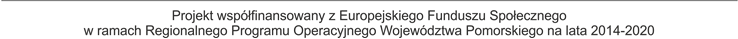 